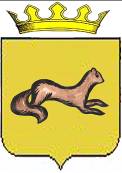 КОНТРОЛЬНО-СЧЕТНЫЙ ОРГАН____ОБОЯНСКОГО РАЙОНА КУРСКОЙ ОБЛАСТИ____306230, Курская обл., г. Обоянь, ул. Шмидта д.6, kso4616@rambler.ruЗАКЛЮЧЕНИЕ №96на проект решения Представительного Собрания Обоянского района Курской области «О проекте бюджета муниципального района«Обоянский район» Курской области на 2018 год и на плановый период 2019 и 2020 годов»г. Обоянь                                                                                          11 декабря 2017 г.Общие положения.1.1. Заключение на проект Решения Представительного Собрания Обоянского района Курской области «О проекте бюджета муниципального района «Обоянский район» Курской области на 2018 год и на плановый период 2019 и 2020 годов» (далее Решение) подготовлено в соответствии с Бюджетным кодексом Российской Федерации, Федеральным Законом от 06.10.2003 г. № 131-ФЗ «Об общих принципах организации местного самоуправления в Российской Федерации», Уставом муниципального района «Обоянский район» Курской области, принимая во внимание проект Закона Курской области «Об областном бюджете на 2018 год и на плановый период 2019 и 2020 годов», Решением Представительного Собрания Обоянского района Курской области от 29.03.2013года № 2/23-II «О создании Контрольно-счетного органа Обоянского района Курской области и об утверждении Положения о Контрольно-счетном органе Обоянского района Курской области», Приказом №61 от 27.11.2017 «О внесении изменений в приказ №75 от 23.12.2016 «Об утверждении плана деятельности Контрольно-счетного органа Обоянского района Курской области на 2017 год»», Приказом №76 от 11.12.2017 «О проведении экспертизы проектов решений Представительного Собрания Обоянского района Курской области» и на основании материалов, представленных Представительным Собранием Обоянского района Курской области.          1.2. Проектом Решения предусматривается одобрение следующих основных параметров бюджета муниципального района Обоянский район Курской области на 2018 год и на плановый период 2019 и 2020 годов:а) доходная часть бюджета муниципального района «Обоянский район» Курской области предполагает утверждение прогнозируемого общего объема доходов в сумме: 510 723,8 тыс. руб. на 2018 год, 460 399,9 тыс. руб. на 2019 год, 485 538,2 тыс. руб. на 2020 год.б) расходная часть бюджета муниципального района «Обоянский район» Курской области предполагает утверждение общего объема расходов в сумме: 513 294,8 тыс. руб. на 2018 год, 460 399,9 тыс. руб. на 2019 год, 485 538,2 тыс. руб. на 2020 год.в) дефицит бюджета муниципального района «Обоянский район» Курской области предполагает утверждение в сумме: 2571,0 тыс. руб. на 2018 год, 0,0 тыс. руб. на 2019 год, и 0,0 тыс. руб. на 2020 год.2. Выводы и предложения.Контрольно-счетный орган Обоянского района Курской области РЕКОМЕНДУЕТ: Представительному Собранию Обоянского района Курской области рассмотреть, предложенный проект Решения на заседании Представительного Собрания Обоянского района Курской области.Председатель Контрольно-счетного органаОбоянского района Курской области                                                 С. Н. Шеверев